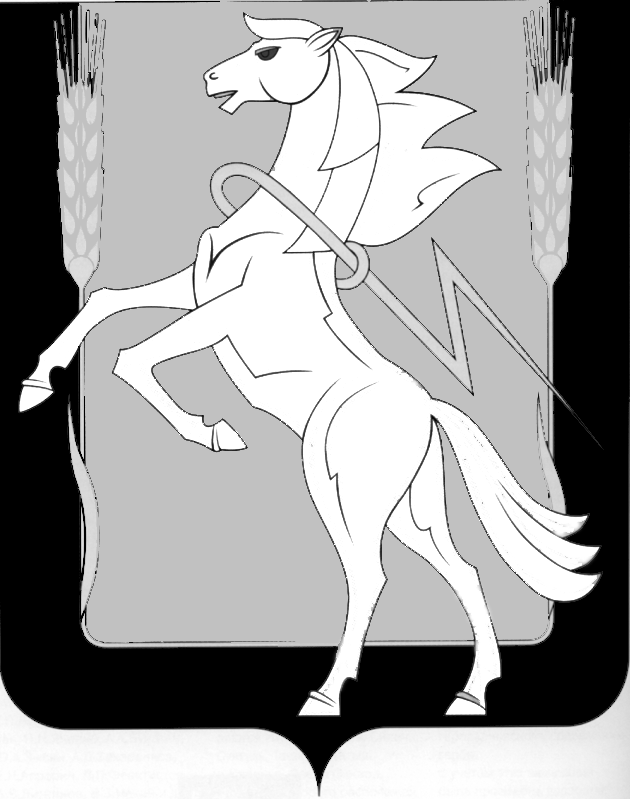 СОБРАНИЕ ДЕПУТАТОВ СОСНОВСКОГО МУНИЦИПАЛЬНОГО РАЙОНА шестого созыва РЕШЕНИЕот « 22 » декабря 2021 года № 255О   согласовании   изменений   в   план работы   Контрольно-счетной    палаты   на 2021 год, согласованный  РешениемСобрания      депутатов     Сосновскогомуниципального района от 23.12.2020г. № 65.         Заслушав и обсудив доклад председателя Контрольно-счетной палаты Сосновского муниципального района Т.Б.Корниенко, Собрание депутатов Сосновского муниципального района шестого созыва РЕШАЕТ:Согласовать изменения в план работы Контрольно-счетной палаты Сосновского муниципального района на 2021 год и дополнительно включить:   исключить:  Председатель  Собрания депутатов   Сосновского  муниципального района					        Г.М. ШихалёваN № п/пТема проверкиОбъект1231.19«Проверка законности и эффективности использования бюджетных средств, направленных на создание, содержание и благоустройство объектов инфраструктуры в поселениях Сосновского муниципального района с проведением аудита закупок (выборочно)»  (совместно с КСП Челябинской области.Администрации района и поселений N № п/пТема проверкиОбъект1231.13Проверка целевого и эффективного использования бюджетных средств   и имущества, находящегося в муниципальной собственности сельского поселения. Аудит в сфере закупок. Администрация Солнечного сельского поселения1.14Проверка использования  бюджетных средств и имущества, находящегося в муниципальной собственности Сосновского муниципального района. Аудит в сфере закупок.МОУСолнечная СОШ1.15Проверка использования  бюджетных средств и имущества, находящегося в муниципальной собственности Сосновского муниципального района. Аудит в сфере закупок.МДОУ Детский сад №14 п.Солнечный2.14Проверка использования средств бюджета Сосновского муниципального района, направленных на реализацию муниципальной программы «Обеспечение доступным и комфортным жильем граждан Российской Федерации»Администрация Сосновского муниципального района